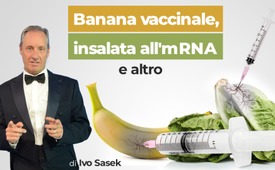 Banana vaccinale, insalata all'mRNA e altro: vaccinazione di soppiatto dentro al piatto?! (di Ivo Sasek)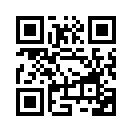 Gli sviluppi per una costrizione vaccinale inconsapevole somministrata attraverso il cibo gli alimenti sono in pieno svolgimento. Bill Gates, l'OMS e tutta una serie di università stanno parlando di includere vaccini all’mRNA negli alimenti. "Modificheranno i geni di questi alimenti in modo che diventino vaccini all'mRNA". Questo oltrepassa un'altra linea rossa! Il fondatore di Kla.TV Ivo Sasek presenta le sue approfondite  ricerche a un pubblico internazionale di oltre 45 Paesi.Uno di questi problemi comuni che abbiamo qui sulla terra è peggio che la guerra convenzionale. E so, proprio questa frase i nostri cari amici dall'Ucraina o dalla Russia la capiscono magari con difficoltà, ma purtroppo è così. C'è un pericolo ancora peggiore che colpisce più persone. Oggi, nonostante la guerra, potete partecipare... Tante persone però non possono più, perché la pandemia Covid porta a una dimensione... se parliamo di costrizione al vaccino, i danni da vaccino, avete visto su Kla.TV quelle migliaia, milioni di danneggiati da vaccino? Loro stanno peggio, loro li ha colpiti per il resto della vita. La guerra può passare e la loro sofferenza non passerà, sarà per tutta la vita. 
La piandemia. Lo sottolineo con la I, è un piano. Questo ne fa parte di questo cortile oscuro attraverso cui dobbiamo passare. Guardate su Kla.TV, dimostrato centinaia di volte, tutte le persone della Terra vogliono vaccinarle con l'MRNA, un piano di spopolamento mondiale. Pochissime persone ancora oggi lo capiscono, non lo afferrano questo. 
Uno dei principali attori, una figura simbolo, lo si può prendere per tutti gli altri, uno dei principali finanzieri e burattinai di questo piano eugenico di spopolazione, questo è Bill Gates, sottolineo, non è l'unico, ci sono tanti di questo genere, dei fatti duri e pesanti. Ascoltiamo brevemente questa testa che guida, che con i suoi miliardi di soldi ha praticamente comprato l'MRNA, ascoltiamolo in suono originale così che tu sappia che sputa tali pensieri, ancora una volta nella mente della gente, discorso di Bill Gates dal 2018: 
“Qui vediamo un diagramma che dimostra la popolazione mondiale degli ultimi secoli, questo è spaventoso, e ora? Il vantaggio è di ridurre la popolazione e la popolazione, ridurre la crescita della popolazione, e se pensate che questo ha sbagliato a dirlo. TED talk. Oggi sulla terra ci sono 6,8 miliardi di persone, andiamo verso i 9 miliardi se facciamo un buon lavoro con i nuovi vaccini e con i servizi di riduzione, possiamo ridurlo del 10-15%, se lavoriamo bene con i nuovi vaccini possiamo ridurre questo numero del 10-15%!

Avete visto? Lo sappiamo, conosciamo gli argomenti, arrivano in media, ah no era inteso diversamente, mi hanno capito male, no, qui vedi già per 10 anni dice sempre la stessa cosa, ci sono tanti discorsi dove l'ho detto anche. Se fossi un ladro e venissi bloccato cercherei anche io di svignarmela con tante parole, quindi lasciamo stare. Lo sappiamo, con l'ultima guerra l'eugenetica è sempre di nuovo stata praticata. Quindi con Kla.TV, con centinaia di trasmissioni abbiamo dimostrato che c'è un piano di spopolamento con tutto il piano di vaccinazione, abbiamo un genocidio in tanti paesi già smascherato. Arriva un nuovo sviluppo per il vaccino obbligatorio inconsapevole. Oggi ci sono milioni di persone che si oppongono contro questa vaccinazione inconsapevole. Si alzano contro il vaccino obbligatorio consapevole. 

Ma adesso lo vogliono fare attraverso gli alimenti, la stessa cosa che hai visto con il covid, quello che si è iniettato con lo stesso risultato, solo che non lo ricevi inoculato ma lo mangi. Questo è in sviluppo in parte, ma dobbiamo stare attenti che pensiamo di avere tanto tempo. Guardiamo questi fatti, guardate i cinesi, i cinesi hanno latte di mucca con mRNA, questo viene assorbito nell'intestino. Come quelli che dicevano che il vaccino covid non fa nulla, chi dice che questo latte mRNA fa nulla si sbaglia. Tutto il mondo dobbiamo metterlo, dobbiamo alzarlo contro queste persone, questi frankenstein che vogliono fare queste obbrobriosità, che si vaccina tutti attraverso la verdura eccetera. Vediamo a che punto siamo già arrivati, hanno dato di questo latte ai topi, cosa è successo? Il tratto di stomaco intestino l'ha portato nella circolazione sanguigna e proprio quello che succede con covid, va nel sangue, che lo ricevi iniettato nel di dietro o da qualche altra parte ti entra ovunque nel corpo. Questo è successo e chi lo sminuisce di nuovo. Stai attento a questo punto, ti fai complice di un genocidio se qui blocchi e lo sminuisci e prendi in difesa questi frankenstein. Questo sperimento può essere portato oralmente attraverso la bocca, secondo la scienza già a breve, è già troppo tardi diciamo, è già sul mercato, lo si può dare attraverso alimenti. 

Vedete la delucidazione della popolazione di nuovo non ha luogo, non ne sanno nulla, deve arrivare attraverso i media liberi. E se i grandi media parlano, quelli che ricevono il canone, allora è solo perché ovunque viene svelato, allora devono di nuovo sminuire. Quei media del cartello che fanno più parte dell'industria farmaceutica che qualcun altro. Quindi è più che giustificato il sospetto che a breve il vaccino mRNA venga trasmesso al popolo di nascosto attraverso gli alimenti. Ma noi dobbiamo veramente diventare forti in questo denominatore comune e capire vogliamo questo? Lo volete? 

Allora ascoltate bene, questo è importantissimo, esistenziale, quello che succede è quello che arriva.  Gli scienziati e giuristi eccetera già adesso ricordano come l'industria farmaceutica si è giocata ogni fiducia. Parliamo di grandi personaggi che abbiamo conosciuto con la storia del covid. Anche queste sono non testate. Questo mRNA è assolutamente pericoloso, secondo la National Catalan Beef Association non dovrebbe somministrare vaccini approvati di mRNA. Allo stesso tempo, dallo stesso giro, un altro si alza e dice che ha già vaccinato doppiamente le sue vacche. Uno dice che non esiste, l'altro si alza e dice lui l'ha fatto. Non è assolutamente stato permesso con questi esperimenti, è stato tutto dato al popolo senza senza aver provato nulla. Sono dei pazzi che vogliono un genocidio. Loro non è che dicono è una cosa che succede. Lo desiderano proprio, lo spopolamento, e migliaia di persone in altissimi livelli. Breaking news, ultime notizie, sono stati confermati i lobbysti delle associazioni di bestiame e carne suina in diversi stati. Hanno confermato che nella prima metà del 2023 utilizzano vaccini mRNA per maiali e mucca. Di fatto è così che il governo statunitense è già da 20 anni che sta lavorando all'integrazione di vaccini negli alimenti. 

E vedete se lo iniettano negli animali, dopo vengono e dicono “no, quando lo mangi si volatilizza tutto, svanisce!” È almeno pericoloso quanto il vaccino covid, credeteci che è meglio. Se lo credete troppo tardi l'avrete già nel sangue. Dobbiamo impedirlo, dobbiamo fermarlo. E guardate in un'intervista a riguardo di questo del 2 aprile 2023, Naomi Wolf ha parlato di burattinai che a quanto pare non potevano mancare, cito: Bill Gates è tornato, l'OMS (l'organizzazione mondiale della sanità) e tutta una sfilza di università. Parlano tutti assieme di includere vaccini mRNA negli alimenti, la citazione continua dice: e cambieranno i geni di questi alimenti così da farli diventare vaccini mRNA. Questo è lago in bocca, guardate non potevano neanche negarlo i controllatori di fatti, volevano già di nuovo sminuirli, cercano di sminuire. Fact and Check sono del lato dei guerrafondai, anche i globalisti fondatori del forum economico mondiale. Di nuovo si incontrano. Klaus Schwab ha ammesso che intendono cambiare l'umanità sia a livello genetico sia con l'impianto di intelligenza artificiale nel corpo. 

Andiamo un altro passo avanti, abbiamo parlato di latte, carne di maiale, di manzo, arriva anche nella verdura a foglia. Verdura come fabbrica di mRNA. Ah non mangio più la carne, magari è un trucco, che anche i vegetariani, che non mangiano più la carne, ne solo colpiti. Sì anche il vegetariano. 

Fonti serie hanno confermato e dimostrano che si studia già da tempo di portare il vaccino mRNA dentro i cibi modificati geneticamente. Così che si possa mangiare il vaccino. Si fa pubblicità apertamente, vuoi sentirlo al testo, è diretto per i bambini. Se vengono vaccinati i bambini spesso è legato a un'iniezione, quanto sarebbe più comodo se i piccoli pazienti, li chiamano pazienti, potessero mangiare questi vaccini per esempio in forma di una banana vaccino. Questa è di dieci anni fa: se lo potessi comprare volontariamente, vorrei una banana vaccino per il mio piccolo. Sarebbe una cosa. È già abbastanza grave, viene fatto, capite? Queste persone sono i proprietari delle più grandi catene alimentari del mondo, non puoi controllare da dove arriva la roba. Juan Pablo Giraldo professore straordinario del dipartimento di botanica scienze delle piante, UCR, che fa il lavoro di studio: “ci stiamo provando con gli spinaci e con l'insalata a cappuccio, anche i contadini potrebbero fare interi campi così.” All'inizio si fanno sempre quelle cose, ah no è troppo pericoloso, gridano tutti. Dobbiamo prenderlo noi in mano, è un'illusione che un qualche scienziato dice che puoi farlo tu nel tuo giardino. Ti vietano di fare qualsiasi medicamento in casa, è troppo pericoloso. Dobbiamo farlo noi per te, noi conosciamo le cose, noi vogliamo i soldi. Ci sono un sacco di soldi in ballo! Dicono ah no, noi controlliamo tutto, per questo progetto Giraldo si è messo assieme ad una professoressa della nano engineering della università californiana di San Diego, per usare queste nanotecnologie. Questo è tutto in corso, abbiamo messo un link per mostrare, già più di un decennio lavorano per vaccini orali, per esempio mais, pomodori, insalata, puoi solo elencarle. 

Ti dico profeticamente cos'è, se questo arriva, è in ogni cosa! Poi, e se pensi, ah ok le mie zucchine non sono citate, quelle mi piacciono, scordatelo, sarà ovunque, se arriva sarà ovunque. Se si pensa che le autorità sanitarie insistono su questo, che i vaccini covid sono sicuri, non c'è da stupirsi, che insisteranno anche qui di nuovo che tutti i cibi e le bevande con mRNA saranno tranquillamente innocui. Ma hanno già milioni di persone sulla coscienza, abbiamo trasmissioni in merito. 

Non possono irradiare tutto, non elaborare tutto. I becchini per fondare intere associazioni perché si chiamano tutti, hanno ammucchiato i morti perché non sapevano dove metterli. In questo tempo le stesse persone dicono, non c'è da preoccuparsi, anche l'altro era da non preoccuparsi. Il mondo è danneggiato! Il 20 maggio 2023 possiamo dire con assoluta certezza che l'mRNA non entra nel sangue solo dei topi, ti garantisco che non è solo dai topi così, così è anche dalle persone. Dobbiamo fare qualcosa contro questo! 

E ti dico come stanno le cose, solo amici, solo amici possono farlo, che hanno imparato a sinergizzare assieme, che hanno imparato ad attraversare dei problemi, le crisi personali, che sono gli ostacoli più grandi. Sapete, pensiamo sempre quelli fuori sono così forti, non si possono vincere, l'ostacolo più grande siamo sempre noi stessi, ricordatelo! La nostra energia si spezza da noi stessi.

E vedi, come sempre, se un'intera popolazione mondiale è minacciata, i media del sistema danno la parola a ogni genere dei loro portavoce di big pharma con predilezione. Sono i loro media del cartello, che assicurano che il vaccino attraverso gli animali è da non preoccuparsi, si può mangiare tutto. Ci sarà di nuovo una linea rossa superata, scavalcata. Per questo dico che in futuro è assolutamente importante informare se stessi e tutto il mondo su cosa succede con i nostri alimenti, con il nostro approvvigionamento di alimenti. Poi magari arriverà una legge che dice che deve essere scritto almeno così piccolo che c'è dentro l'MRNA, no deve essere impedito assolutamente. Devono andare via queste persone dalle leve. E vedete anche tanti delucidatori erano spaventati che già da alcuni anni vengono inseriti, questa è cattiva notizia per chi mangia carne di maiale. L'intera farmaceutica con i loro frankenstein deve essere sorvegliata criticamente finché possiamo metterli da parte, finché possiamo metterli dietro le sbarre. 

Ascolta bene la data, già in marzo 2010 ti posso dire questi titoli,  quello che arriva adesso è su ntv, ma anche altri l'hanno detto apertamente, perché non c'era veramente un fronte come oggi, ascoltate titoli 2010: insetti modificati geneticamente, insetti modificati geneticamente, ignettano vaccini. Sottotitolo, è noto che le zanzare possono trasmettere la malaria, ma dei ricercatori hanno allevato delle zanzare che che ignettano vaccini. Non che hanno la visione di farlo, l'hanno fatto, li hanno allevati, 2010, già in pieno corso. Non puoi neanche saperlo, questi frankenstein fanno di nuovo la prossima cosa, se la zanzara sarà il tuo problema, questo è in corso. Dobbiamo controllarli, deve essere, deve essere, e con tutte le nuove reazioni fatte dagli uomini. 

Queste zanzare, il cibo, eccetera, qui si ripete esattamente la storia. Vi dico come io penso che è stato al 100%, come siamo arrivati a tutti questi animali, che in tutto il mondo non solo si pungono a vicenda e si mangiano, che rovinano la salute. Sentite cosa dice Dio nella Bibbia, in Genesi 1,31, e dico credete finalmente cosa dice la Bibbia? “Dio ha guardato tutto quello che aveva fatto ed ecco era molto buono!” Un animale che ti uccide è molto buono? Una zanzara, già solo una zanzara che ti punge è molto buona? Ogni bambo ti sa dire che non va bene, ogni persona viene tormentata da questo. Guardate, tantissimi esseri sulla terra, sull'acqua, sotto l'acqua, non sono né buoni né molto buoni, sicuramente no, perché? Perché non vengono da Dio, ma da uomini sotto ispirazione satanica, proprio quello che già succede ed è già successo. Persone ispirate diabolicamente l'hanno fatto. Non sono creature di Dio, sono esseri creati dal diavolo, sullo stesso modo come succede oggi, con la modificazione del DNA. Non c'è nulla di nuovo sotto il sole. Il più grande iniziato di tutti i tempi, ha già parlato 3.000 anni fa, un uomo di Dio: “Quello che c'è stato è quello che sarà di nuovo, è quello che è stato fatto e quello che viene fatto di nuovo, non c'è nulla di nuovo sotto il sole!” Questo è tutto, per favore guardate di nuovo il mio documentario, fase 2 lockdown DNA su Kla.TV, eccolo qua. 

E in seguito tutte le persone dubitano della bontà di Dio, che avrebbe fatto questi animali, quindi anche la Bibbia viene messa in discussione, capite? Dopo ogni animale sbranato, o morso, avvelenato, ucciso, la gente sospetta Dio, come puoi permetterlo? Se la madre perde il figlio perché è morso da un serpente. In Isaia puoi leggere cosa succede, se facciamo bene il nostro lavoro, il bambino metterà la mano nel buco del serpente, della vipera, e non gli farà nulla. Questo è il ristabilimento di tutte le cose, oggi ne parleremo ancora. 

E vedete, altre persone giustificano con questa creazione rovinata, giustificano anche i genocidi, eccetera, come Adolf Hitler, dalla natura rapace. Dicono così è la natura e giustificano se stessi, quindi è normale? Se anche noi persone ci uccidiamo a vicenda è il più forte guida. Vi dico io chi ha la guida, allora è il più saggio, non il più forte, è il più amorevole. Ma non basta, oggi entreremo nel nuovo sapere, se non impariamo a capire la guida di Dio, qui sotto ci sarà il caos che continuerà così, come lo stiamo descrivendo. Ne parleremo più tardi. 

Riassumo su questo punto, ci sono ritrovamenti archeologici spettacolari, che dimostrano che già migliaia di anni fa c'erano culture, che erano ben al di sopra della nostra tecnologia odierna.di is.Fonti:https://report24.news/unbewusste-zwangsimpfung-durch-nahrungsmittel-forscher-verabreichen-impf-mrna-ueber-milch/

https://www.kla.tv/21111
https://www.kla.tv/21112

https://www.trialsitenews.com/a/chinese-load-cows-milk-with-mrna-exosomes-successfully-immunize-mice-8d7a1236

https://www.biorxiv.org/content/biorxiv/early/2022/12/20/2022.12.19.517879.full.pdf
https://pubmed.ncbi.nlm.nih.gov/25726110/
https://www.kettner-edelmetalle.de/news/45564/impfstoffe-bald-in-lebensmitteln-mrna-impfstoff-erfolgreich-in-milch-eingearbeitet

https://uncutnews.ch/produzenten-von-rindfleisch-sind-in-panik-uber-die-mrna-impfstoff-nachrichten-verwendet-big-pharma-lebensmittel-um-gentherapie-impfstoffe-um-die-menschen-zu-impfen/

https://dpa-factchecking.com/luxembourg/211115-99-06804/
https://www.bionity.com/de/news/1172783/eigene-impfstoffe-anbauen-und-essen.html
https://www.bionity.com/en/news/1172783/grow-and-eat-your-own-vaccines.html
https://www.biopharminternational.com/view/researchers-from-the-university-of-california-riverside-investigate-plant-based-mrna-vaccines

https://www.gen-ethisches-netzwerk.de/schluckimpfung-im-tomatensalat

Rapporto sulle innovazioni - Forum per la scienza, l'industria e le imprese (2001)
https://www.n-tv.de
https://www.morgenpost.de/videos/panorama/article232952841/Muecken-sollen-jetzt-impfen.html
https://www.n-tv.de/wissen/Muecken-spritzen-Impfstoffe-article779815.html
www.kla.tv/17312Anche questo potrebbe interessarti:#IvoSasek - Video di Ivo Sasek - www.kla.tv/ivo-sasek-it

#Vaccinazioni - www.kla.tv/Vaccinazioni-it

#OMS - OMS - Organizzazione Mondiale della Sanità - www.kla.tv/oms-it

#Incontrodegliamici2023 - Incontro degli amici 2023 - www.kla.tv/incontrodegliamici2023-it

#SaluteMedicina - Salute Medicina - www.kla.tv/SaluteMedicina-it

#Alimentazione - www.kla.tv/alimentazioneKla.TV – Le altre notizie ... libere – indipendenti – senza censura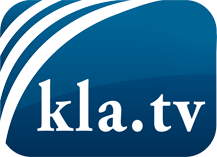 ciò che i media non dovrebbero tacerecose poco sentite, dal popolo, per il popoloinformazioni immancabili in oltre 70 lingue www.kla.tv/itResta sintonizzato!Abbonamento gratuito alla circolare con le ultime notizie: www.kla.tv/abo-itInformazioni per la sicurezza:Purtroppo le voci dissenzienti vengono censurate e soppresse sempre di più. Finché non riportiamo in linea con gli interessi e le ideologie della stampa del sistema, dobbiamo aspettarci che in ogni momento si cerchino pretesti per bloccare o danneggiare Kla.TV.Quindi collegati oggi stesso nella nostra rete indipendente da internet!
Clicca qui: www.kla.tv/vernetzung&lang=itLicenza:    Licenza Creative Commons con attribuzione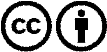 È benvenuta la distribuzione e la rielaborazione con attribuzione! Tuttavia, il materiale non può essere presentato fuori dal suo contesto. È vietato l'utilizzo senza autorizzazione per le istituzioni finanziate con denaro pubblico (Canone Televisivo in Italia, Serafe, GEZ, ecc.). Le violazioni possono essere perseguite penalmente.